Základný rámec pre spracovanie informácií do sumarizačnej správy k monitorovacej správe PRE PODAKTIVITU 2Aké obdobie ideme monitorovať?  1.januára 2022 – 28. február 2023Dokedy je potrebné podklady spracovať za jednotlivé Samosprávne kraje? do 3.3.2023Aká je štruktúra tém, ktoré treba za jednotlivé samosprávne kraje spracovať? Poznámka k spracovaniu blokov: KP za jednotlivé kraje spracovávajú bloky, ktoré sú vyznačené červeným písmomPF spracováva bloky, ktoré sú vyznačené zeleným písmomÚSV ROS spracováva bloky, ktoré sú vyznačené modrým písmomVytvorenie pracovných miest koordinátorov participácie Kedy boli vytvorené pracovné miesta a kam boli v organizačnej štruktúre priradené? Kde bolo výberové konanie zverejnené? Koľko ľudí sa prihlásilo? Kedy sa konali výberové konania? Kto bol vybratý na pozíciu KP? Do zátvorky uviesť platnosť zmluvy)Kto je nadriadená kontaktná osoba na úrade? Zmeny na projekte – výmena KP, kto, kedy, prečo, za koho? Kedy boli vytvorené pracovné miesta? Organizačným poriadkom č. 006/2021 vydaným 23. 12. 2021, účinným od 1. 1. 2022.Odbor regionálneho rozvoja a cestovného ruchu – Oddelenie stratégií a analýz.Kde bolo výberové konanie zverejnené? Na webovom portáli www.profesia.sk a na webovej stránke Úradu BBSK – www.bbsk.sk.Koľko ľudí sa prihlásilo? Na pozíciu:OR – koordinátor participácie – junior: 				25 uchádzačov,OR – koordinátor participácie – senior: 				12 uchádzačov,OR – koordinátor participácie – životné prostredie, junior: 	24 uchádzačov.Kedy sa konali výberové konania? Zverejnenie inzerátov od 22. 10. 2021, prihlasovanie do 5. 11. 2021, výberové pohovory sa konali 25. a 26. 11. 2021.Kto bol vybratý na pozíciu KP? (Do zátvorky uviesť platnosť zmluvy)OR – koordinátor participácie – junior: 				Mgr. Júlia Kamenská (od 1. 1. 2022 na dobu určitú 1 rok, potom zmena na neurčitý čas)OR – koordinátor participácie – senior: 				JUDr. Ing. Mikuláš Bodor, PhD., MBA (od 1. 1. 2022 na dobu určitú 1 rok,  skončenie pracovného pomeru po uplynutí doby určitej)OR – koordinátor participácie – životné prostredie, junior:	Mgr. Dorota Vrbjarová Martincová (od 13. 1. 2022 na dobu určitú 1 rok, potom zmena na neurčitý čas)Kto je nadriadená kontaktná osoba na úrade?Zuzana Mečiarová-vedúca Oddelenia sekretariátu Rady partnerstvaAnna Hriňová – riaditeľka Odboru regionálneho rozvoja a cestovného ruchuZmeny na projekte – výmena KP, kto, kedy, prečo, za koho? OR – koordinátor participácie – senior:Výmena: 	JUDr. Ing. Mikuláš Bodor, PhD., MBA (od 1. 1. 2022 na dobu určitú 1 rok,  skončenie pracovného pomeru po uplynutí doby určitej)Dôvod: 		nenaplnenie očakávaní Vyhlásenie nového výberového konania od 24. 11. 2022 do 5. 12. 2022, z 24 uchádzačov vybratá:Nová KP: 	Mgr. Kvetoslava Rábelyová, vznik pracovného pomeru 15. 1. 2023, na dobu určitú 1 rok.Od 1.1.2023 sa koordinátorky participácie v štruktúre zaradili do:Odbor regionálneho rozvoja a cestovného ruchu – Oddelenie sekretariátu Rady partnerstva (Oddelenie stratégií a analýz zaniklo).Od 1.3.2023 bola prijatá junior expertka participácie do pracovného pomeru na dohodu. Jedná sa o uchádzačku, ktorá sa zúčastnila pohovoru na koordinátorku participácie a umiestnila sa 2. v poradí.Junior expertka participácie: Ing. Miroslava Sliacka, vznik pracovného pomeru 1.3.2023Systém práce s koordinátormi participácie (PF/ÚSV ROS) Personálne obsadenie (ÚSV ROS/ PF)Komunita praxe, Tour de Regions, Individuálne konzultácie s tímami KP z jednotlivých krajov, Spoločné workshopyPrvá prípravná fáza: Spustenie a činnosť komunity praxe (ÚSV ROS)Prvé stretnutie: 14.1.2023 / téma: kto viedol KP, kto bol odborný garant?  Druhé stretnutie: 18.1.2023 / téma:  kto viedol KP, kto bol odborný garant?  Vyhodnotenie kompetencií koordinátorov participácie (PF)MetodikaOsobné pohovory – kedy s kým? Aká bola štruktúra otázok? Dotazník – kedy? Aká bola štruktúra dotazníka?Výstup Individuálne akčné plány KPReflexia KP / workshop – vyhodnotenie Druhá fáza: činnosť komunity praxe, vedená PF (PF)Prvé stretnutie: 23.3.2023 / téma: kto viedol KP, kto bol odborný garant?  Druhé stretnutie: téma:  kto viedol KP, kto bol odborný garant?  Tour de Regions / prezentácia projektu, stretnutie projektového a odborného tímu s vedením úradov (ÚSV ROS)Banskobystrický krajNitriansky krajKošický krajPrešovský kraj Žilinský KrajSpoločné workshopy pre KP (ÚSV ROS/PF)1. stretnutie – dátum, témy, výstupy2. stretnutie – dátum, témy, výstupy3. stretnutie – dátum, témy, výstupy4. stretnutie – dátum, témy, výstupyDiagnostika a mapovanie podmienok pre participáciu (kvalita zabezpečenia a riadenia participácie)1. fáza diagnostiky: Metodické nastavenie (PF) Prípravné pracovno – konzultačné stretnutia k diagnostike s PF (vybrať dátumy z Komunity praxe, prípadne konzultácií)Zber dát a realizácia rozhovorov na úradoch (kedy, s kým)Interpretácia dát a spracovanie výstupu z diagnostiky https://drive.google.com/drive/folders/154_MR1BlCoW0p5Aq150dBjb71EQ7VbdW?usp=share_linkKedy bol výstup z diagnostiky prezentovaný vedeniu? Kto sa ho zúčastnil?18.6.2022 - Výstup z diagnostiky bol zaslaný všetkým respondentom prieskumu, riaditeľovi ÚBBSK a podpredsedovi ÚBBSK prostredníctvom mailovej správyhttps://drive.google.com/drive/folders/14PqlzzjhE9hV_uuJFrl8muOLg_h0mpWE?usp=share_link6.9.2022 – podujatie Rýchlokurz participácie//prezentácia výstupov diagnostiky potrieb pre participatívne plánovanie na Úrade BBSKpodujatia sa zúčastnili:Sumarizácia zo strany PF / prezentované na workshope V BA 2. fáza diagnostiky – vedúci odborov a riaditelia úradov: List predsedom VÚC (ÚSV ROS)Metodické nastavenie (ÚSV ROS)Zber dát a realizácia rozhovorov s vedúcimi odborov a riaditeľmi úradov (ÚSV ROS)3. fáza diagnostiky – odborní zamestnanci: Metodické nastavenie (ÚSV ROS)Identifikácia participatívnych zadaní a projektov, verejných politík, ktoré sa majú realizovať participatívne v rámci podaktivity 2 Aké politiky a zadania boli diskutované? Regionálna inovačná stratégiaProjekt Participácia v úradnej praxi (predtým Otvorený kraj)projekt Regionálne envirocentráEnvirostratégiaKoncepcia environmentálnej výchovy, vzdelávania a osvety Banskobystrického samosprávneho kraja do roku 2030Koncepcia kultúrnych inštitúcií BBSKimplementácia Integrovanej územnej stratégierevitalizácia budovy bývalého Gymnázia Sekier-LipovecS kým prebiehali rokovania?Regionálna inovačná stratégiaJanka Pálková – výkonná riaditeľka Rozvojovej agentúry BBSK Mariana Badínská - vedúca oddelenia Catching - UP RegionsLucia Malová - odborná referentka pre Catching-Up Regionsprojekt Participácia v úradnej praxi (predtým Otvorený kraj)Dominika Podstaveková – vedúca Oddelenia stratégií a analýzViktor Borš - odborný referent pre tvorbu stratégií a spracovanie dátĽuboslava Kubišová - odborná referentka pre implementáciu stratégiíprojekt Regionálne envirocentráHana Kasová - vedúca oddelenia územného plánovania a životného prostrediaAlexandra Jóbová - odborná referentka pre územné plánovanie a životné prostredieAndrea Rúfusová - odborná referentka pre tvorbu stratégií a spracovanie dátEnvirostratégiaHana Kasová - vedúca oddelenia územného plánovania a životného prostrediaAlexandra Jóbová - odborná referentka pre územné plánovanie a životné prostredieAndrea Rúfusová - odborná referentka pre tvorbu stratégií a spracovanie dátKoncepcia environmentálnej výchovy, vzdelávania a osvety Banskobystrického samosprávneho kraja do roku 2030Hana Kasová - vedúca oddelenia územného plánovania a životného prostrediaAlexandra Jóbová - odborná referentka pre územné plánovanie a životné prostredieAndrea Rúfusová - odborná referentka pre tvorbu stratégií a spracovanie dátKoncepcia kultúrnych inštitúcií BBSKPeter Černek - vedúci oddelenia kultúryĽudmila Elexová – externá expertka na oblasť cestovného ruchuimplementácia Integrovanej územnej stratégieZuzana Lafférsová – tajomníčka predsedu BBSK (do 31.12.2022 riaditeľka Odboru regionálneho rozvoja a cestovného ruchu)Zuzana Mečiarová – vedúca Oddelenia sekretariátu Rady partnerstvaĽuboslava Kubišová - odborná referentka pre implementáciu stratégiíAnna Hriňová – riaditeľka Odboru regionálneho rozvoja a cestovného ruchu (od 1.1.2023)revitalizácia budovy bývalého Gymnázia Sekier-LipovecJuraj Havlík - odborný referent pre revitalizáciuJuraj Haško – projektový manažérKu ktorým politikám/projektom/ zadaniam prebehli konzultácie s PF? Regionálna inovačná stratégiaprojekt Participácia v úradnej praxi (predtým Otvorený kraj)projekt Regionálne envirocentráEnvirostratégiaKoncepcia environmentálnej výchovy, vzdelávania a osvetyKoncepcia kultúrnych inštitúcií BBSKimplementácia Integrovanej územnej stratégierevitalizácia budovy bývalého Gymnázia Sekier-LipovecAký je finálny zoznam participatívnych procesov/zadaní/projektov? projekt Participácia v úradnej praxi (predtým Otvorený kraj)Úrad BBSK v spolupráci s ďalšími partnermi vytvoril tzv. integrovanú územnú investíciu (IÚI), tzn. integrovaný projekt v rámci integrovaného mechanizmu financovania samospráv – „Rozvoj inteligentného riadenia a otvoreného vládnutia v Banskobystrickom kraji“.  IÚI pozostáva zo rámcových projektov: Otvorený kraj, Územné strategicko-analytické jednotky, SMART princípy pre zvyšovanie odolnosti regiónov v ŽP a regionálnej   ekonomike, Komunitné organizovanie. Projekt Otvorený kraj podporuje vznik alebo udržanie už existujúcich strategicko-analytických a dátových kapacít na Úrade Banskobystrického samosprávneho kraja. Tie budú, mimo iného, dátovou a metodickou podporou pre kapacity, ktoré sú predmetom projektu Územné strategicko-analytické jednotky. Úlohou týchto lokálne pôsobiacich kapacít bude podporovať medziobecnú spoluprácu a tvorbu integrovaných projektov, prípravu rozvojových dokumentov a projektových zámerov. V rámci podpory otvoreného vládnutia vytvorí tím koordinátoriek participácie​​ vzdelávací program Participácia v úradnej praxi pre vyššie uvedené strategicko-analytické jednotky. Obsah aj forma vzdelávania budú nastavené na základe participatíveho plánovania v spolupráci s vybranými samosprávami a miestnymi organizáciami.  Koncepcia environmentálnej výchovy, vzdelávania a osvety Banskobystrického samosprávneho kraja do roku 2030Koncepcia slúži na určenie úloh a aktivít BBSK pre rozvoj environmentálnej výchovy, vzdelávania a osvety (EVVO), ktorými BBSK prispeje k napĺňaniu cieľov Envirostratégie BBSK v oblasti EVVO. Tieto sa zameriavajú na  zlepšenie a rozvíjanie podmienok pre praktickú realizáciu environmentálnej výchovy vo formálnom aj neformálnom vzdelávaní na všetkých úrovniach, zvyšovanie environmentálneho povedomia samospráv, štátnej správy, samosprávy a verejnosti, využitie potenciálu prírodného a kultúrneho dedičstva Banskobystrického kraja na zvyšovanie environmentálneho povedomia obyvateľov a návštevníkov a riešením systémových problémov v oblasti EVVO. Koncepcia je primárne určená zamestnancom úradu BBSK (zamestnanci odboru školstva, odboru reformy vzdelávania, odboru regionálneho rozvoja a cestovného ruchu, odboru vnútornej prevádzky,  oddelenia územného plánovania a životného prostredia, oddelenia kultúry) a zamestnancom venujúcim sa EVVO v organizáciách zriadených BBSK (učitelia a koordinátori EV na stredných školách a v školských zariadeniach, lektori v múzejných zariadeniach, lektori a manažéri v navrhovaných envirocentrách, zamestnanci Rozvojovej agentúry BBSK n. o.)., teda všetkým tým, ktorí už teraz realizujú rôznorodé úlohy a aktivity, ktoré majú súvislosť  a potenciál pre zlepšovanie environmentálneho správania žiakov, učiteľov, verejnosti, návštevníkov kraja – turistov, či samotných zamestnancov úradu.       Cieľom participatívneho procesu je :vymedziť kompetencie kraja a organizácií poskytujúcich EVVO v regióne a nastaviť ich spoluprácu,zistiť potreby samospráv pre 2. komponent v envirocentrách,nastaviť koordináciu environmentálnej výchovy na školách.Výstupy participatívneho procesu budú zapracované do Koncepcie EVVO BBSK. implementácia Integrovanej územnej stratégieV októbri 2022  bola schválená Integrovaná územná stratégia (ďalej len „IÚS“), ktorá tvorí základ pre Integrované územné investície (ďalej len „IÚI“). Tieto investície prepájajú rôzne priority z Programu Slovensko 2021-2027 a prípadne tiež územia v rámci BBSK s cieľom dosiahnuť čo najlepší výsledok a efekt pre celkový rozvoj regiónu. Samotné IÚI sú zložené z projektov, ktoré sa nachádzajú v zásobníku projektov. Je to nový proces čerpania územnej alokácie z Programu Slovensko 2021-2027, ktorý sa líši od predchádzajúceho v tom, že VÚC ako koordinátor procesu tvorby IÚI cez Technický sekretariát má zabezpečovať spolu s územím tvorbu IÚI, ktoré budú výsledkom dohody v území a oficiálne schválené Radou partnerstva. Technický sekretariát pripravuje podklady na Radu partnerstva, a preto úlohou bude identifikovať spolu s územím IÚI, ktoré budú predstavovať bezpečné investície VÚC a budú súčasťou IÚS, t. j. akčným plánom do roku 2025, kedy by malo BBSK vyčerpať 70% alokácie BBSK PSK 2021-2027. Zásobník projektov obsahuje aktuálne okolo 3000 projektov, ktoré je potrebné vytriediť, správne vybrať a nakombinovať tak, aby sa dosiahol cieľ IÚI. Taktiež máme určené prioritné projekty alebo len oblasti od jednotlivých SPR. Zároveň je potrebné IÚI a skladbu samotných projektov konzultovať a skladať spoločne s územím, resp. priamo s nositeľmi projektov a dosiahnuť tak najvýznamnejšie IÚI v území v rámci participatívneho a transparentného procesu.Dizajnovanie participatívnych procesov Participatívny proces 1 / názov: projekt Participácia v úradnej praxi (predtým Otvorený kraj) Konzultácie s ÚSV ROS a PF: dátum/téma19.08.2022/identifikácia agendy ako jednej z 3 kľúčových participatívnych projektov, konzultácia prípadných ohrození25.08.2022/brainstorming k nastaveniu konceptu a postupu02.09.2022/zosúladenie priebehu projektu (NP PARTI 2 končí v novembri 2023, IÚI v ktorej je Otvorený kraj ešte nemá presný dátum začiatku implementácie)08.09.2022/prepojenie projektu na implementáciu PHSR, diskusia o projektových aktivitách a výstupoch30.09.2022/diskusia potrieb prípravy koordinátorov na rolu lektorov v oblasti participatívneho plánovania21.10.2022/predstavenie analýzy stakeholderov, diskusia o výbere finálnej skupiny10.02.2023/predstavenie dotazníka na zber dát k príprave vzdelávacieho programu17.02.2023/hlbšie predstavenie pripomienok k dokumentu dotazníka (na úvodný zber dát k príprave vzdelávacieho programu), ktorý bol zaslaný vopredKonzultácie s projektovým tímom BBSK:dátum/téma23.02.2022/predstavenie projektového plánu06.09.2022/aktualizácia stavu projektu, brainstorming k ďalšiemu postupu21.11.2022/konzultácia k výberu stakeholderov, nastavenie draftu harmonogramu02.12.2022/konzultácia k projektovej dokumentáciiProjektový spis: https://docs.google.com/document/d/14HQqkF7IcP_eKhCBJwgNZeLsQZiFq7er/edit?usp=share_link&ouid=115376809264208396513&rtpof=true&sd=true Ďalšie informácie: link na web stránku – základné info o PPParticipatívny proces 2 /názov: Koncepcia environmentálnej výchovy, vzdelávania a osvety Banskobystrického samosprávneho kraja do roku 2030 Konzultácie s ÚSV ROS a PF: dátum/téma29.04.2022/oboznámenie tímu Participation Factory s agendou koncepcie a konzultácia k prvým krokom plánovania participatívneho procesu10.06.2022/ako si nastaviť časovú os pri plánovanom participatívnom projekte24.06.2022/predstavenie cieľových skupín a stakeholderov, konzultácia mapovania stakeholderov, brainstorming ako pracovať s jednotlivými skupinami11.07.2022/konzultácia nastavenia kľúča na reprezentatívny výber obcí do mapovania problémov v oblasti EVVO, konzultácia výberu skupiny učiteľov, ktorí pracujú ako koordinátori EVVO na školách (nepracujeme so všetkými)15.07.2022/ako motivovať stakeholderov k zapojeniu do procesu, kozultácia naplánovaných krokov19.08.2022/identifikácia agendy ako jednej z 3 kľúčových participatívnych projektov, konzultácia prípadných ohrození07.10.2022/aktualizácia vstupov z BBSK, doporučenie na koordináciu s ŽSK, kde pripravujú podobné aktivity21.10.2022/konzultácia podrobného stakeholder mappingu a zberu kontaktov11.11.2022/aktualizácia informácií o tvorbe databáz stakeholderov10.02.2023/konzultácia k fóru pre koordinátorov EVVO na školách zriadených BBSK24.02.2023/predstavenie ďalšieho kroku projektu-stretnutí so samosprávami a mapovanie ich potrieb vo vzťahu k podpore od BBSK v oblasti ochrany životného prostredia11.04.2023/konzultácia k pripravovanému online podujatiu Kedy zvoní na envirovýchovu14.04.2023/konzultácia k pripravovanému podujatiu s poskytovateľmi envirovýchovy – mimovládnymi organizáciami a štátnymi inštitúciamiKonzultácie s projektovým tímom BBSK:dátum/téma02.02.2022/zber vstupných informácií k príprave participatívneho procesu31.03.2022/úvodné stretnutie k formulácii zadania27.06.2022/predstavenie konzultovaného postupu s ÚSV ROS a PF06.10.2022/aktualizácia informácií, predstavenie dokumentu zadania na tvorbu koncepcie pre externého spracovateľa19.10.2022/aktualizácia zadaní, informovanie o stakeholder mappingu30.01.2023/predstavenie draftu scenára EVVO fóra pre koordinátorov EVVO na školách23.02.2023/zber informácií k tvorbe zadania na podujatia so samosprávami k zberu dát pre podporu ochrany ŽP zo strany BBSKProjektový spis: https://drive.google.com/file/d/1kppCP2zkx7SYTqJdTKiElOUBqogL0QAR/view?usp=share_link Ďalšie informácie: link na web stránku – základné info o PPParticipatívny proces 3 / názov: implementácia Integrovanej územnej stratégie Konzultácie s ÚSV ROS a PF: dátum/téma24.6.2022/informovanie, že MIRRI komunikuje s ÚSV ROS, že je vhodné, aby koordinátori participácie facilitovali proces tvorby a implementácie IÚI06.07.2022/predstavenie vstupných informácií k procesu tvorby a implementácie IÚS zo strany BBSK11.07.2022/predstavenie dotazníka na získanie komplexných informácii k procesu od zadávateľa13.07.2022/ konzultácia otázok, ktoré vyplynuli z vypĺňania projektovej dokumentácie k IÚS15.07.2022/konzultácia problémov s nastavovaním kontinuálneho procesu, dohodnutie stretnutia projektového tímu z BBSK a zástupcov ÚSV ROS21.07.2022/aktualizácia informácií od projektového tímu IÚS a MIRRI, konzultácia k tvorbe projektovej dokumentácie k procesu29.7.2022/aktualizácia informácií, informovanie o stretnutí s riaditeľkou odboru regionálneho rozvoja a cestovného ruchu05.08.2022/aktualizácia vstupov z BBSK19.08.2022/identifikácia agendy ako jednej z 3 kľúčových participatívnych projektov, konzultácia prípadných ohrození25.08.2022/informovanie o postupe tvorby IÚS02.09.2022/informovanie o plánovaných podujatia v území SPR08.09.2022/prezentácia a spätná väzba k scenáru plánovaných stretnutí v SPR09.09.2022/konzultácia vybraných metód k plánovaným stretnutiam v SPR07.10.2022/konzultácia ďalšieho postupu v rámci plánovania stretnutí v SPR21.10.2022/aktualizácia vstupov z BBSK28.10.2022/aktualizácia zadania na stretnutia v SPR vo vzťahu k novým informáciám od MIRRI04.11.2022/výber metód na priorizáciu projektov v rámci stretnutí so stakeholdermi v SPR11.11.2022/priebežná spätná väzba k stretnutiam so stakeholdermi v SPR18.11.2022/finálna spätná väzba k stretnutiam so stakeholdermi v SPR20.01.2023/informovanie o ďalších plánovaných stretnutiach v SPR s cieľom ďalej zúžiť výber projektov, ktoré pôjdu v 1. kole implementácie, konzultácia vhodného postupu a výber metód27.01.2023/aktualizácia zadania a doladenie postupu a vybraných metód na stretnutiach so stakeholdermi v SPR10.02.2023/konzultácia k spôsobu hlasovania na stretnutiach SPR v rámci projektu IÚS, predstavenie finálneho návrhu hlasovania a tvorby škály17.02.2023/prezentácia templateu hlasovacieho lístka na stretnutia so zástupcami SPR pri konzultácii tvorby Integrovaných územných investícií, pripomienkovanie a spätná väzba k navrhovaným nástrojom na zber dátKonzultácie s projektovým tímom BBSK:dátum/téma20.06.2022/kick off stretnutie k dizajnovaniu procesu (prizvaní PF a ÚSV ROS)27.06.2022/pokračovanie kick off stretnutia – doplnenie ďalších info06.07.2022/pokračovanie kick off stretnutia – predstavenie draftu dizajnu procesu15.07.2022/aktualizovanie vstupov od projektového tímu31.08.2022/aktualizovanie informácií o tvorbe IÚS, konzultácia navrhovaného dizajnu procesu12.09.2022/predstavenie aktualizovaného dizajnu na základne zmenách vo vstupoch, diskusia k postupu14.11.2022/koordinačné stretnutie k prvým stretnutiam so stakeholdermi v SPR05.12.2022/kick off stretnutie k druhému kolu stretnutí so stakeholdermi v SPR14.12.2022/príprava na stretnutie s tematickými komisiami v kontexte získavania spätnej väzby na kritériá výberu projektov potenciálnych IÚI20.12.2022/predstavenie a konzultácia scenára 2.kola stretnutí v SPR15.02.2022/kordinačné stretnutie ku 2. kolu stretnutií v SPR – SPR ZV-DT-KAProjektový spis: https://docs.google.com/document/d/1nbU4S5k0pY-SwAWihf0E0Zm52ROYTPYU/edit?usp=share_link&ouid=115376809264208396513&rtpof=true&sd=true Ďalšie informácie: link na web stránku – základné info o PPParticipatívny proces 4 / názov: projekt vnútroinštitucionálnej komunikácie a participácie na Úrade BBSK  Konzultácie s ÚSV ROS a PF: dátum/téma23.1.2023/brainstorming k nastaveniu projektu24.2.2023/oboznámenie o priebehu stretnutia s riaditeľom ÚBBSK k predstaveniu projektuKonzultácie s projektovým tímom BBSK:dátum/téma22.2.2023/stretnutie s riaditeľom ÚBBSK a predstavenie projektu internej participácie/komunikácie15.3.2023/stretnutie so zástupkyňou personálneho oddelenia-Jarmilou Pinkovou, ktorá koordinovala zber dát prostredníctvom dotazníka spokojnosti zamestnancov Úradu BBSK (prelína sa s agendou internej komunikácie a participácie) – Vznik Iniciatívy pre lepší úrad28.3.2023/stretnutie Iniciatívy pre lepší úrad s ďalšími oslovenými zamestnancami úradu, ktorých agenda sa prelína s agendou internej komunikácie a participácie- dohoda o vytvorení spoločného draftu akčného plánu,- informovanie, že agendu akčného plánu bude koordinovať p. Levandovská-asistentka riaditeľa úradu BBSK (z dôvodu PN nebola prítomná)20.4.2023/stretnutie Iniciatívy pre lepší úrad- stretnutie s p. Levandovskou, koordinátorkou nastavovania a implementácie akčného plánu- nastavenie ďalšieho postupuKONZULTOVANÉ PROJEKTY, KTORÉ NIE SÚ ODPOČTOVANÉProjekt revitalizácie budovy bývalého Gymnázia Sekier-LipovecKonzultácie s ÚSV ROS a PF:dátum/téma15.07.2022/výber metódy na zber dát k novému názvu revitalizovaných priestorov22.07.2022/ako vyskladať reprezentatívnu vzorku do fokusovej skupiny, ako prakticky zostaviť takúto skupinu29.07.2022/konzultácia oslovovania respondentov do fokusovej skupiny02.08.2022/po mapovaní skupím stakeholderov vyvstal problém s tvorbou fokusovej skupiny, mala by mať viac účastníkov ako je pri tejto metóde v hodné, hľadanie možností riešenia19.08.2022/problém s oslovovaním respondentov počas letných prázdnin, prenastavenie konceptu26.08.2022/konzultácia nového konceptu zberu dát-anketového zberuKonzultácie s projektovým tímom BBSK:dátum/téma02.06.2022/úvodné stretnutie a výmena informácií k tvorbe zadania06.06.2022/predstavenie návrhu postupu, diskusia o návrhuWorkshop Rýchlokurz participácie/prezentácia výstupov diagnostiky potrieb participatívneho plánovania BBSKKonzultácie s ÚSV ROS a PF:dátum/téma29.07.2022/informovanie o zámere prezentovať výstupy z diagnostiky v spojení so vzdelávaním pracovníkov ÚBBSK05.08.2022/predstavenie bližšieho plánu workshopu, diskusia, spätná väzba26.08.2022/predstavenie detailného scenára so zapracovanými návrhmi a pripomienkamiKoncepcia kultúrnych inštitúcií krajaKonzultácie s ÚSV ROS:dátum/téma15.3.2022/predstavenie cieľov koncepcie, diskusia k potrebám vo vzťahu k účasti stakeholderov na tvorbe dokumentuKonzultácie s projektovým tímom BBSK:dátum/téma11.3.2022/predstavenie cieľov koncepcie, zber informácií pre draft zadania projektu25.3.2022/predstavenie možností zapájania rôznych skupín stakeholderov do tvorby dokumentu, predstavenie potenciálnych benefitov zapájania verejnosti do tvorby dokumentuRealizácia participatívnych procesov Participatívny proces 1 Názov verejnej politiky: projekt Participácia v úradnej praxi (predtým Otvorený kraj)Časová dotácia: august 2022 – november 2023Stručný opis: ak nie je web a aktuálne info o priebehu PP Úrad BBSK v spolupráci s ďalšími partnermi vytvoril tzv. integrovanú územnú investíciu (IÚI), tzn. integrovaný projekt v rámci integrovaného mechanizmu financovania samospráv – „Rozvoj inteligentného riadenia a otvoreného vládnutia v Banskobystrickom kraji“. IÚI pozostáva zo 4 rámcových projektov:Otvorený kraj,Územné strategicko-analytické jednotky,SMART princípy pre zvyšovanie odolnosti regiónov v ŽP a regionálnej ekonomike,Komunitné organizovanie.Projekt Otvorený kraj podporuje vznik alebo udržanie už existujúcich strategicko-analytických a dátových kapacít na Úrade Banskobystrického samosprávneho kraja. Tie budú, mimo iného, dátovou a metodickou podporou pre kapacity, ktoré sú predmetom projektu Územné strategicko-analytické jednotky. Úlohou týchto lokálne pôsobiacich kapacít bude podporovať medziobecnú spoluprácu a tvorbu integrovaných projektov, prípravu rozvojových dokumentov a projektových zámerov.V rámci podpory otvoreného vládnutia vytvorí tím koordinátoriek participácie vzdelávací program Participácia v úradnej praxi pre vyššie uvedené strategicko-analytické jednotky. Obsah aj forma vzdelávania budú nastavené na základe participatíveho plánovania v spolupráci s vybranými samosprávami a miestnymi organizáciami. Cieľom participatívneho procesu je:identifikovať úroveň poznatkov a zručností oslovených personálnych kapacít v oblasti participatívneho plánovania,zistiť, či a do akej miery sú pri príprave strategických dokumentov a projektov na príslušných pracoviskách verejnej správy využívané participatívne procesy, zmapovať záujem o vzdelávanie a možnosti jeho podôb (obsah, forma) medzi strategicko-analytickými personálnymi kapacitami zamestnanými vo verejnej správe. implementovať program vzdelávania pre oblasť budovania kapacít pre participáciu na regionálnej a lokálnej úrovni,vytvoriť akčný plán budovania kapacít na roky 2024 - 2025, evalvovať pilotný vzdelávací program.(Ciele sú uvedené v chronologickom poradí, nie podľa váhy.)V národnom projekte Participácia 2 prebehne tvorba a skúšobná implementácia vzdelávacieho programu, ktorý bude následne kontinuálne realizovaný prostredníctvom projektu Otvorený kraj.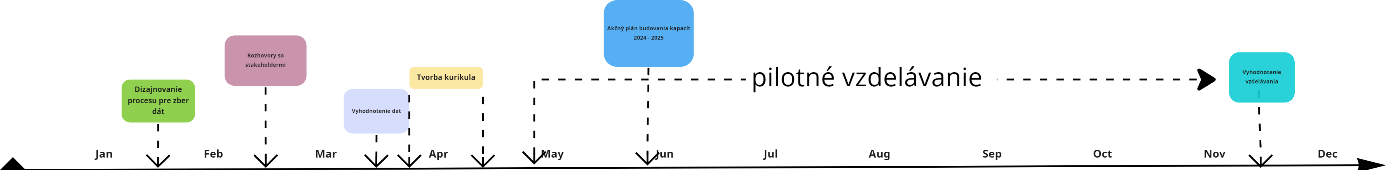 Ďalšie informácie: link na web stránku priebeh PPZrealizované podujatia zoznam: 	tie, čo nie sú predmetom odpočtu MU názov: mapovanie potrieb pre tvorbu vzdelávacie programu Participácia v úradnej praxitermín: viď tabuľka pod textompočet zapojených osôb: 18kľúčové slová / program: participácia v samosprávach, participatívne plánovanie, vzdelávanie o participáciimiesto: MS Teamstémy stretnutia: Zmapovať záujem o vzdelávanie a možnosti jeho podôb (obsah, forma) medzi územnými (regionálnymi a lokálnymi) strategicko-analytickými personálnymi kapacitami.  Zistiť, či a do akej miery sú pri príprave strategických dokumentov a projektov na príslušných pracoviskách verejnej správy využívané participatívne procesy. Spoznať úroveň poznatkov a zručností oslovených zamestnancov MsÚ v oblasti participatívnej tvorby verejných politík.cieľová skupina: zamestnanci mestských úradov v 13 okresných mestách BB kraja – zamestnanci na rôznych stupňoch riadenia (vedúci zamestnanci, odborní referenti) pracujúci na odboroch/oddeleniach zaoberajúcich sa strategickým a koncepčným plánovaním alebo projektmi zameranými na rozvoj regiónu;projektoví manažéri v MAS – odborné kapacity, ktoré majú na starosti prípravu a zostavenie regionálnej stratégie CLLD, príp. ďalších strategických dokumentov a projektov;bývalí zamestnanci na projektoch EVS (možný prienik s prvou skupinou) – existujúce personálne strategicko-analytické kapacity v regióne, ktoré budú pracovať s rovnakou alebo podobnou agendou aj po ukončení projektu EVS.spolupracujúca organizácia: zapojení experti / lektori: informácia o konaní podujatia: článok na webeParticipatívne na vzdelávanie o participácii | BBSKmailová pozvánkahttps://drive.google.com/drive/folders/19F5_de2EqBt-rqZKMjqW_EkjHF7sgqte?usp=share_link poznámka: dokumentácia v prílohe  pozvánky,  protokol výstupov zo stretnutí, prezenčné listiny,  dotazník, nahrávky rozhovorov, zápisy z rozhovorov, ktoré prebehli telefonicky kvôli technickým problémom.https://drive.google.com/drive/folders/1w0hHsjVMBcQqOg1ssTbvDirXPu1g0MYW?usp=share_link https://docs.google.com/document/d/1zS4eu257q8ipXF8VSWcGi6sehVEFps3OFOW0qfm0f4M/edit?usp=share_link tie, čo sú predmetom odpočtu MÚ s poznámkou viac v poslednom bloku MÚParticipatívny proces 2 Názov verejnej politiky: Koncepcia environmentálnej výchovy, vzdelávania a osvetyČasová dotácia: jún 2022 – október 2023Stručný opis: Koncepcia slúži na určenie úloh a aktivít BBSK pre rozvoj environmentálnej výchovy, vzdelávania a osvety (EVVO), ktorými BBSK prispeje k napĺňaniu cieľov Envirostratégie BBSK v oblasti EVVO. Tieto sa zameriavajú na  zlepšenie a rozvíjanie podmienok pre praktickú realizáciu environmentálnej výchovy vo formálnom aj neformálnom vzdelávaní na všetkých úrovniach, zvyšovanie environmentálneho povedomia samospráv, štátnej správy, samosprávy a verejnosti, využitie potenciálu prírodného a kultúrneho dedičstva Banskobystrického kraja na zvyšovanie environmentálneho povedomia obyvateľov a návštevníkov a riešením systémových problémov v oblasti EVVO. Koncepcia je primárne určená zamestnancom úradu BBSK (zamestnanci odboru školstva, odboru reformy vzdelávania, odboru regionálneho rozvoja a cestovného ruchu, odboru vnútornej prevádzky,  oddelenia územného plánovania a životného prostredia, oddelenia kultúry) a zamestnancom venujúcim sa EVVO v organizáciách zriadených BBSK (učitelia a koordinátori EV na stredných školách a v školských zariadeniach, lektori v múzejných zariadeniach, lektori a manažéri v navrhovaných envirocentrách, zamestnanci Rozvojovej agentúry BBSK n. o.)., teda všetkým tým, ktorí už teraz realizujú rôznorodé úlohy a aktivity, ktoré majú súvislosť  a potenciál pre zlepšovanie environmentálneho správania žiakov, učiteľov, verejnosti, návštevníkov kraja – turistov, či samotných zamestnancov úradu.       Cieľom participatívneho procesu je :vymedziť kompetencie kraja a organizácií poskytujúcich EVVO v regióne a nastaviť ich spoluprácu,zistiť potreby samospráv pre 2. komponent v envirocentrách,nastaviť koordináciu environmentálnej výchovy na školách.Výstupy participatívneho procesu budú zapracované do Koncepcie EVVO BBSK. 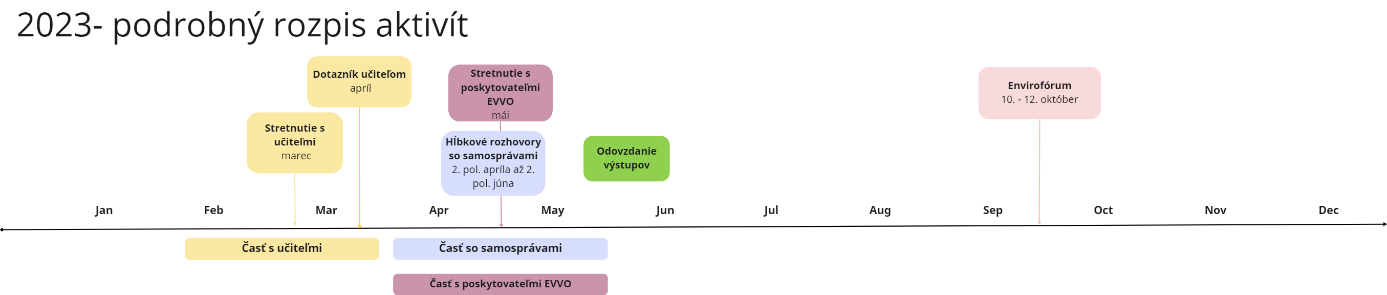 Ďalšie informácie: link na web stránku priebeh PPZrealizované podujatia zoznam: 	tie, čo nie sú predmetom odpočtu MU tie, čo sú predmetom odpočtu MÚ s poznámkou viac v poslednom bloku MÚnázov: Kedy zvoní na envirovýchovu? – krajské fórumtermín: 22.3.2023počet zapojených osôb: 36kľúčové slová / program: environmentálna výchova, koordinátor environmentálnej výchovy, mapovanie potrieb, mapovanie problémov, podpora envirovýchovymiesto: Banská Bystrica, Robotnícky dom, Robotnícka 3témy stretnutia: zmapovať súčasné podmienky a problémy, ktorým školy v kontexte výučby environmentálnej výučby čelia,identifikovať možné riešenia,prepojiť pedagógov, ktorí sa o tému aktívne zaujímajú.cieľová skupina: zástupcovia škôl v zriaďovateľskej pôsobnosti BBSK – koordinátori EVVO na školách a v školských zariadeniach, pedagogickí zamestnanci, ktorí sa venujú agende EVVO, prípadne plánujú túto agendu v budúcnosti zastrešiťspolupracujúca organizácia: zapojení experti / lektori: Alexandra Jóbová - odborná referentka pre územné plánovanie a životné prostredie BBSKHana Kasová - vedúca oddelenia územného plánovania a životného prostredia BBSKLucia Lašová – koordinátorka participácie ŽSKMartina Remencová – koordinátorka participácie ŽSKDana Gavalierová – koordinátorka enviroprojektov ŽSKinformácia o konaní podujatia: článok na webeRozvoj envirovýchovy v kraji nie je možný bez participácie učiteľov | BBSKmailová pozvánkahttps://drive.google.com/file/d/1ZifznM105pjpT3E9yaEi8LKJuGNr_8JM/view?usp=share_link prihlasovací formulárhttps://forms.office.com/e/cWmravWQRE poznámka: dokumentácia v prílohe  pozvánka,  protokol výstupov zo stretnutí, prezenčná listina,  zápisnice, zápisy na flipchart, scenár pre facilitátorov, fotky. https://drive.google.com/drive/folders/1c5Iui0B6r0pD51HsF722ZRMuwTTL4a9F?usp=share_linknázov: Kedy zvoní na envirovýchovu? – krajské fórum, online stretnutie koordinátorov envirovýchovytermín: 14.4.2023počet zapojených osôb: 16kľúčové slová / program: environmentálna výchova, koordinátor environmentálnej výchovy, mapovanie potrieb, mapovanie problémov, podpora envirovýchovy, online participáciamiesto: MS Teamstémy stretnutia: zmapovať súčasné podmienky a problémy, ktorým školy v kontexte výučby environmentálnej výučby čelia,identifikovať možné riešenia,prepojiť pedagógov, ktorí sa o tému aktívne zaujímajú.cieľová skupina: zástupcovia škôl v zriaďovateľskej pôsobnosti BBSK – koordinátori EVVO na školách a v školských zariadeniach, pedagogickí zamestnanci, ktorí sa venujú agende EVVO, prípadne plánujú túto agendu v budúcnosti zastrešiťspolupracujúca organizácia: zapojení experti / lektori: Alexandra Jóbová - odborná referentka pre územné plánovanie a životné prostredie BBSKinformácia o konaní podujatia: článok na webeParticipatívne fórum „Kedy zvoní na envirovýchu?“ malo svoje online po... | BBSKmailová pozvánkahttps://drive.google.com/file/d/1wd-2YvphlLCwHhTIw19Fxpvi3Hsgveq4/view?usp=share_link prihlasovací formulárhttps://forms.office.com/e/0KLEXmPNtR poznámka: dokumentácia v prílohe  pozvánka,  protokol výstupov zo stretnutí, prezenčná listina,  zápisnice, screenshoty práce v jamboarde, scenár pre facilitátorov, screenshoty z priebehu online fóra. https://drive.google.com/drive/folders/14gMUpv_9afs62Z5DAav9prA7idl_gRib?usp=share_link Participatívny proces 3Názov verejnej politiky: implementácia Integrovanej územnej stratégieČasová dotácia: júl 2022 - 2027Stručný opis: V októbri 2022  bola schválená Integrovaná územná stratégia (ďalej len „IÚS“), ktorá tvorí základ pre Integrované územné investície (ďalej len „IÚI“). Tieto investície prepájajú rôzne priority z Programu Slovensko 2021-2027 a prípadne tiež územia v rámci BBSK s cieľom dosiahnuť čo najlepší výsledok a efekt pre celkový rozvoj regiónu. Samotné IÚI sú zložené z projektov, ktoré sa nachádzajú v zásobníku projektov. Je to nový proces čerpania územnej alokácie z Programu Slovensko 2021-2027, ktorý sa líši od predchádzajúceho v tom, že VÚC ako koordinátor procesu tvorby IÚI cez Technický sekretariát má zabezpečovať spolu s územím tvorbu IÚI, ktoré budú výsledkom dohody v území a oficiálne schválené Radou partnerstva. Technický sekretariát pripravuje podklady na Radu partnerstva, a preto úlohou bude identifikovať spolu s územím IÚI, ktoré budú predstavovať bezpečné investície VÚC a budú súčasťou IÚS, t. j. akčným plánom do roku 2025, kedy by malo BBSK vyčerpať 70% alokácie BBSK PSK 2021-2027. Zásobník projektov obsahuje aktuálne okolo 3000 projektov, ktoré je potrebné vytriediť, správne vybrať a nakombinovať tak, aby sa dosiahol cieľ IÚI. Taktiež máme určené prioritné projekty alebo len oblasti od jednotlivých SPR. Zároveň je potrebné IÚI a skladbu samotných projektov konzultovať a skladať spoločne s územím, resp. priamo s nositeľmi projektov a dosiahnuť tak najvýznamnejšie IÚI v území v rámci participatívneho a transparentného procesu.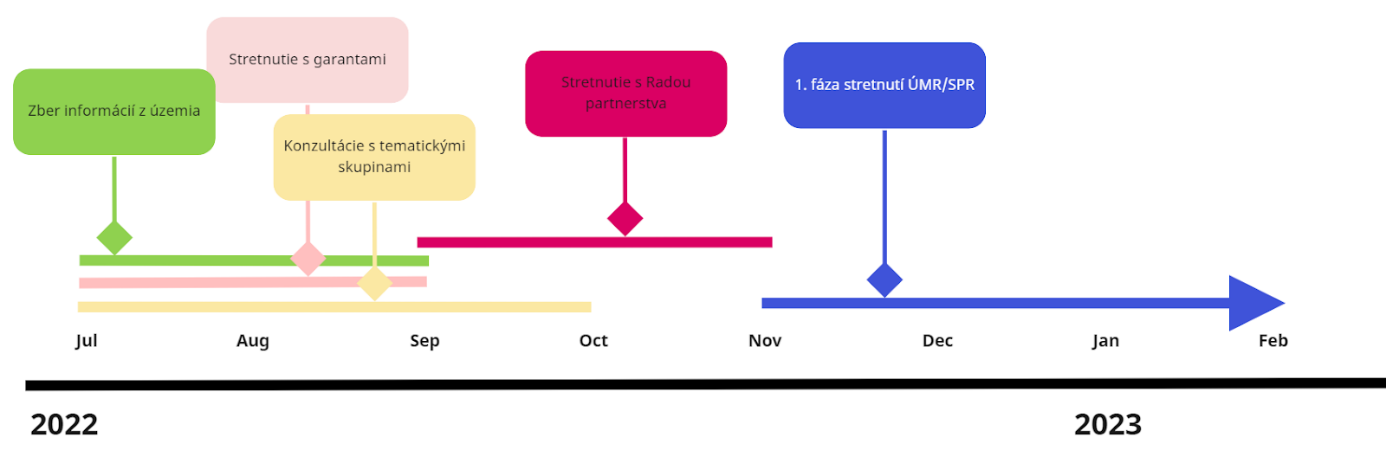 Ďalšie informácie: link na web stránku priebeh PPZrealizované podujatia zoznam: tie, čo nie sú predmetom odpočtu MU názov: Pracovné stretnutia s SPR, UMR a SEP k výberu prioritných projektov IÚS BBSK termíny: SPR RS-RA/ 08.11.2022, 13:00-15:00SPR BB-BR/ 09.11.2022, 09:00-11:00SPR ZV-DT-KA / 10.11.2022, 09:00-11:00SPR LC-VK-PT/ 14.11.2022, 09:00-11:00SPR BS-ZH-ZC/ 14.11.2022, 13:00-15:00počet zapojených osôb: SPR RS-RA/ 23 osôbSPR BB-BR/ 16 osôbSPR ZV-DT-KA / 24 osôbSPR LC-VK-PT/ 13 osôbSPR BS-ZH-ZC/ 23 osôbkľúčové slová / program: Integrovaná územná stratégia, priority v území, strategicko-plánovacie regióny, participatívne nastavovanie priorítmiesto: online cez MS Teamstéma stretnutia: Zber informácií o prioritných a najmenej prioritných špecifických cieľoch IÚS v jednotlivých SPR, prostredníctvom metód priorizácie a následnej diskusie. cieľová skupina: zástupcovia a zástupkyne SPR, UMR a SEP (komora socio-ekonomických partnerov Rady partnerstva)spolupracujúca organizácia: zapojení experti / lektori:Ľudmila Elexová – odborníčka na cestovný ruchinformácia o konaní podujatia: poznámka: dokumentácia v prílohe pozvánka,  výstupné protokoly zo stretnutí prezenčné listiny,  Zápisnica.https://drive.google.com/drive/folders/1xxbP8Ds6x6W7ZnWaBqwUvmx1v6OvP_gk?usp=share_linknázov: Stretnutie tematických komisií Rady partnerstva BBSKtermíny: 15.12.2022, 10:30-12:30počet zapojených osôb: 43kľúčové slová / program: Integrovaná územná stratégia, tematické komisie, Rada partnerstva BBSK, integrované územné investície, kritériá  výberu projektov, participatívna tvorba kritériímiesto: online cez MS Teamstéma stretnutia: Validovať a pripomienkovať a dopĺňať interne navrhnuté kritériá na výber kľúčových projektov pre tvorbu IÚI rámci implementácie IÚS.cieľová skupina: zástupcovia a zástupkyne tematických komisií Rady partnerstva BBSKspolupracujúca organizácia: zapojení experti / lektori:informácia o konaní podujatia: poznámka: dokumentácia v prílohe pozvánka, scenár podujatia,výstupy zo stretnutí,prezenčná listina.https://drive.google.com/drive/folders/1mc_L08q73aGKo_Xb-07mvSgboyqoAiWR?usp=share_linktie, čo sú predmetom odpočtu MÚ s poznámkou viac v poslednom bloku MÚnázov: Stretnutia v SPR termíny: SPR ZV-DT-KA / 23.02.2023SPR RS-RA / 28.02.2023SPR BB-BR / 16.03.2023SPR BS-ZA-ZH / 23.03.2023SPR LC-VK-PT / 29.03.2023počet zapojených osôb: SPR ZV-DT-KA / 28 osôbSPR RS-RA / 31 osôbSPR BB-BR / 37 osôbSPR BS-ZA-ZH / 29 osôbSPR LC-VK-PT / 31 osôbkľúčové slová / program: Integrovaná územná stratégia, priority v území, strategicko-plánovacie regióny, participatívna tvorba integrovaných územných investíciímiesto: SPR ZV-DT-KA - Divadelná reštaurácia, Divadelná 1727/3, 960 01 Zvolen,SPR RS-RA - Reštaurácia Junior komplex (Mladosť), Železničná 703,SPR BB-BR - Cikkerova sieň v Radnici, Nám. SNP 1, 974 01 Banská BystricaSPR BS-ZA-ZH - Stredná odborná škola obchodu a služieb, Jilemnického 1282, Žiar nad HronomSPR LC-VK-PT - Radnica na ul. Doktora Herza 240/1, Lučenectémy stretnutia: • predstavenie užšieho potencionálneho - nefinálneho výberu projektov, ktoré po zohľadnení kritérií majú aktuálne potenciál stať sa projektamiintegrovaných územných investícií /predstavenie kritérií a procesu tvorby užšieho výberu, priblíženie informácií o projektoch, priestor naotázky/;• zber spätnej väzby k projektom s cieľom zmapovať mieru podpory pre jednotlivé projekty v území;• prezentácia procesu schvaľovania a implementácie IÚS projektov.cieľová skupina: členovia Kooperačnej rady SPR, primátori miest, potencionálni žiadateliaspolupracujúca organizácia: zapojení experti / lektori:informácia o konaní podujatia: článok na webeKľúčoví aktéri v území vyberú prioritné projekty | BBSKPrvé kroky k integrovaným územným investíciám v spolupráci s kľúčovými... | BBSKonline pozvánkyhttps://drive.google.com/file/d/19pUaOh5rXx07fR6WIpk_YFVEuwYirM5w/view?usp=share_linkhttps://drive.google.com/file/d/1WFVXYUPneu7khZ_WRkzIlE5YWXqfGqM8/view?usp=share_linkhttps://drive.google.com/file/d/1WVg2tCXqM8S-erL0zsm3wTFFxuX4Dxy8/view?usp=share_linkhttps://drive.google.com/file/d/1dtbofHFAWhbpdymtEzsbcCOScrz6kZox/view?usp=share_linkhttps://drive.google.com/file/d/1O1EiArSAai91BGQTiU-HZsJU7dvlmETO/view?usp=share_link poznámka: dokumentácia v prílohe  pozvánka,  protokol výstupov zo stretnutí, prezenčná listina,  zápisnica, fotky, preferenčné lístky, karta projektových návrhov na tvorbu IÚI.https://drive.google.com/drive/folders/16teUcyq7o8R1i8WqHvnnhmznIjU4HgNJ?usp=share_linkParticipatívny proces 4Názov verejnej politiky: projekt Iniciatíva za lepší úrad (projekt vnútroinštitucionálnej participácie a komunikácie)Časová dotácia: marec 2023 – december 2023Stručný opis: Na základe výstupov z prieskumu Diagnostiky potrieb pre participatívne plánovanie tím koordinátoriek participácie identifikoval niekoľko oblastí, ktoré je potrebné v rámci tejto agendy rozvíjať a skvalitňovať, a to:projektový manažment pri medziodborovej spolupráci,zdieľanie dát,synergia tvorby strategických dokumentov v prepojení na ich implementáciu,neformálne prepájanie pracovníkov úradu,koordinácia podujatí naprieč úradom,využitie interných odborných kapacít úradu,dostupné priestory na pracovné stretnutia,prierezové poznanie významných aktivít odborov. Na základe mapovania potenciálu pre spoluprácu so zamestnancami úradu sme identifikovali niekoľko tímov a jednotlivcov, ktorých agenda sa prekrýva s vyššie uvedenými oblasťami. Iniciovali sme niekoľko stretnutí, z ktorých vzišla neformálna Iniciatíva pre lepší úrad.Iniciatíva kreuje návrh akčného plánu, ktorý následne skonzultuje s riaditeľom ÚBBSK.zápisnice zo stretnutí:https://drive.google.com/drive/folders/1UYzL4dhZ3fPycVQ0M4FyOLERz3kJvlXo?usp=share_linknávrhy aktivít do akčného plánu: https://drive.google.com/drive/folders/1kg6si0RSdXz_GJYP7f2Bla4SQeui25sW?usp=share_linkaktivita, ktorá nie je odpočtovaná:názov: Dotazníkový prieskum validácie nového názvu revitalizovanej budovy Gymnázia Sekier-Lipovec, Zvolentermíny: 13.9.2022počet zapojených osôb: 36kľúčové slová / program: revitalizácia čiernych dier, rozvoj komunít, participácia, participatívna tvorba verejných priestorovmiesto: Zvolen, časť Sekier-Lipovectémy stretnutia: Konzultovať alebo dotvoriť názov: „OSMIČKA: centrum Lipovec“ vo vybranej skupine. Návrh názvu vznikol na stretnutí s obyvateľmi mestskej časti dňa 28. júna 2022 v telocvični budovy bývalého Gymnázia.cieľová skupina: 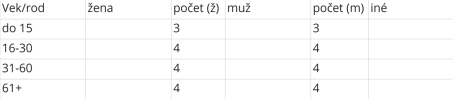 spolupracujúca organizácia: zapojení experti / lektori:informácia o konaní podujatia: poznámka: dokumentácia v prílohe  dotazník výstup z prieskumuhttps://drive.google.com/drive/folders/1rYxaIBuPtEzoz7Ztr5SeAVyGT7ANY2fP?usp=share_linkOptimalizácia a štandardizácia procesu participatívnej tvorby verejných politík na jednotlivých úradoch zapojených samosprávnych krajov (príprava/realizácia/vyhodnotenie) / PFAko uplatňovať optimalizované a štandardizované postupy zapájania verejnosti do praxe úradu pre konkrétne prípady tvorby verejných politík, Nastavenie procesov komunikácie KP so zadávateľmi Príprava projektových spisov a nastavenie realizácie PP – ako uplatňovať projektové riadenie pri príprave a realizácii participatívnych procesov?, Monitoring a hodnotenie participatívnych procesov Štandardizovaný prístup k informovaniu o plánovaných a realizovaných projektoch na úradoch samosprávnych krajov Efektívna komunikácia predpoklad kvalitnej participácie Riadená komunikácia dovnútra úradu / vnútroinštitucionálna participácia a medziodborová spolupráca   Riadená komunikácia so stakeholdermi von z úradu / ???Interná smernica / kompetenčno – procesno – organizačný model riadenia PP / nové miesto KP v organizačnej štruktúre (tam kde relevantné)Adaptácia Pravidiel zapájania verejnosti pre potreby úradov VÚC (máj-jún 2023) a ich zapracovanie do ISIndex participácie / RÚS Plán participatívnych projektov na rok 2024 a jeho zverejnenie Analytické výstupy / USV ROSDiagnostika BBSKDiagnostika NSKDiagnostika KSKDiagnostika PSKDiagnostika ŽSKAká je prax participačnej tvorby verejných politík v prostredí regionálnej územnej samosprávy? Katalóg príkladov dobrej praxe Otvorená téma – BBSK / PFako zapojiť koordinátorov participácie do plnenia úloh v prospech efektívnej prípravy a realizácie IÚS? ako nastaviť systém komunikácie s partnermi v území v previazaní na implementáciu Integrovaných územných stratégií,jednoznačne pomenovať úlohu koordinátorov participácie, legitimizovať ich rolu a mandát.Publicita Publicita Kraje Web stránky za jednotlivé kraje / link na web stránku Participatívne plánovanie | BBSKFB a iné mediálne výstupy – zoznam výstupov príspevky na FB23.03.2023 – FB ÚSV ROS – propagácia konferencie PARTI v kraji31.03.2023 – FB ÚSV ROS - propagácia konferencie PARTI v kraji, výzva na zber príkladov dobrej praxe02.04.2023 – FB BBSK – propagácia konferencie PARTI v kraji06.04.2023 – FB BBSK – propagácia konferencie PARTI v kraji, výzva na zber príkladov dobrej praxe11.04.2023 - FB BBSK – propagácia konferencie PARTI v kraji, výzva na zber príkladov dobrej praxeScreenshoty FB príspevkov:https://drive.google.com/drive/folders/1mY7ZtuqQKgEig6IsN9nx3YdzSPnZs1jP?usp=share_link články na webe BBSKKľúčoví aktéri v území vyberú prioritné projekty | BBSKRozvoj envirovýchovy v kraji nie je možný bez participácie učiteľov | BBSKRezervujte si termín na odbornú konferenciu PARTI v kraji | BBSKVÝZVA: hľadáme vaše inšpiratívne príbehy na konferenciu PARTI V KRAJI... | BBSKUčiteľky a učitelia z celého kraja sa zúčastnili krajského fóra „Kedy... | BBSKPrvé kroky k integrovaným územným investíciám v spolupráci s kľúčovými... | BBSKParticipatívne fórum „Kedy zvoní na envirovýchu?“ malo svoje online po... | BBSKParticipatívne na vzdelávanie o participácii | BBSKInterný newsletter participácie pre zamestnancov BBSK130 zobrazení21 krátke otvorenie32 rýchle prečítanie77 dôkladné prečítaniescreenshot štatistiky platformy Sway:https://drive.google.com/file/d/1zPVrq2cV02jaR0cujwcpZmriw76h8vm9/view?usp=share_linkRegionálne konferencie Publicita ÚSV ROS Web FB a iné výstupyZáverečná konferenciaRiadenie a zmeny na projekte / ÚSV ROSverejné obstarávanie komunálne voľby a zmena štatutárovpracovné stretnutia ÚSV ROS a PFpracovné stretnutia ÚSV ROS a KP stretnutia ÚSV ROS/PF s vedúcimi KP Merateľné ukazovateleP0913 - Počet zamestnancov VS vykonávajúcich analytické činnosti alebo manažérske činnosti v prospech zavádzania inovačných a reformných opatrení vo VS  P0589 - Počet zrealizovaných informačných aktivítP0719 - Počet zavedených inovovaných procesov pozvánka, program, prezenčka, fotodokumentácia,  publicitanázov: Kedy zvoní na envirovýchovu? – krajské fórumtermín: 22.3.2023počet zapojených osôb: 36kľúčové slová / program: environmentálna výchova, koordinátor environmentálnej výchovy, mapovanie potrieb, mapovanie problémov, podpora envirovýchovymiesto: Banská Bystrica, Robotnícky dom, Robotnícka 3témy stretnutia: zmapovať súčasné podmienky a problémy, ktorým školy v kontexte výučby environmentálnej výučby čelia,identifikovať možné riešenia,prepojiť pedagógov, ktorí sa o tému aktívne zaujímajú.cieľová skupina: zástupcovia škôl v zriaďovateľskej pôsobnosti BBSK – koordinátori EVVO na školách a v školských zariadeniach, pedagogickí zamestnanci, ktorí sa venujú agende EVVO, prípadne plánujú túto agendu v budúcnosti zastrešiťspolupracujúca organizácia: zapojení experti / lektori: Alexandra Jóbová - odborná referentka pre územné plánovanie a životné prostredie BBSKHana Kasová - vedúca oddelenia územného plánovania a životného prostredia BBSKLucia Lašová – koordinátorka participácie ŽSKMartina Remencová – koordinátorka participácie ŽSKDana Gavalierová – koordinátorka enviroprojektov ŽSKinformácia o konaní podujatia: článok na webeRozvoj envirovýchovy v kraji nie je možný bez participácie učiteľov | BBSKmailová pozvánkahttps://drive.google.com/file/d/1ZifznM105pjpT3E9yaEi8LKJuGNr_8JM/view?usp=share_link prihlasovací formulárhttps://forms.office.com/e/cWmravWQRE poznámka: dokumentácia v prílohe  pozvánka,  protokol výstupov zo stretnutí, prezenčná listina,  zápisnice, zápisy na flipchart, scenár pre facilitátorov, fotky. https://drive.google.com/drive/folders/1c5Iui0B6r0pD51HsF722ZRMuwTTL4a9F?usp=share_linknázov: Kedy zvoní na envirovýchovu? – krajské fórum, online stretnutie koordinátorov envirovýchovytermín: 14.4.2023počet zapojených osôb: 16kľúčové slová / program: environmentálna výchova, koordinátor environmentálnej výchovy, mapovanie potrieb, mapovanie problémov, podpora envirovýchovy, online participáciamiesto: MS Teamstémy stretnutia: zmapovať súčasné podmienky a problémy, ktorým školy v kontexte výučby environmentálnej výučby čelia,identifikovať možné riešenia,prepojiť pedagógov, ktorí sa o tému aktívne zaujímajú.cieľová skupina: zástupcovia škôl v zriaďovateľskej pôsobnosti BBSK – koordinátori EVVO na školách a v školských zariadeniach, pedagogickí zamestnanci, ktorí sa venujú agende EVVO, prípadne plánujú túto agendu v budúcnosti zastrešiťspolupracujúca organizácia: zapojení experti / lektori: Alexandra Jóbová - odborná referentka pre územné plánovanie a životné prostredie BBSKinformácia o konaní podujatia: článok na webeParticipatívne fórum „Kedy zvoní na envirovýchu?“ malo svoje online po... | BBSKmailová pozvánkahttps://drive.google.com/file/d/1wd-2YvphlLCwHhTIw19Fxpvi3Hsgveq4/view?usp=share_link prihlasovací formulárhttps://forms.office.com/e/0KLEXmPNtR poznámka: dokumentácia v prílohe  pozvánka,  protokol výstupov zo stretnutí, prezenčná listina,  zápisnice, screenshoty práce v jamboarde, scenár pre facilitátorov, screenshoty z priebehu online fóra. https://drive.google.com/drive/folders/14gMUpv_9afs62Z5DAav9prA7idl_gRib?usp=share_linknázov: Stretnutia v SPR termíny: SPR ZV-DT-KA / 23.02.2023SPR RS-RA / 28.02.2023SPR BB-BR / 16.03.2023SPR BS-ZA-ZH / 23.03.2023SPR LC-VK-PT / 29.03.2023počet zapojených osôb: SPR ZV-DT-KA / 28 osôbSPR RS-RA / 31 osôbSPR BB-BR / 37 osôbSPR BS-ZA-ZH / 29 osôbSPR LC-VK-PT / 31 osôbkľúčové slová / program: Integrovaná územná stratégia, priority v území, strategicko-plánovacie regióny, participatívna tvorba integrovaných územných investíciímiesto: SPR ZV-DT-KA - Divadelná reštaurácia, Divadelná 1727/3, 960 01 Zvolen,SPR RS-RA - Reštaurácia Junior komplex (Mladosť), Železničná 703,SPR BB-BR - Cikkerova sieň v Radnici, Nám. SNP 1, 974 01 Banská BystricaSPR BS-ZA-ZH - Stredná odborná škola obchodu a služieb, Jilemnického 1282, Žiar nad HronomSPR LC-VK-PT - Radnica na ul. Doktora Herza 240/1, Lučenectémy stretnutia: • predstavenie užšieho potencionálneho - nefinálneho výberu projektov, ktoré po zohľadnení kritérií majú aktuálne potenciál stať sa projektamiintegrovaných územných investícií /predstavenie kritérií a procesu tvorby užšieho výberu, priblíženie informácií o projektoch, priestor naotázky/;• zber spätnej väzby k projektom s cieľom zmapovať mieru podpory pre jednotlivé projekty v území;• prezentácia procesu schvaľovania a implementácie IÚS projektov.cieľová skupina: členovia Kooperačnej rady SPR, primátori miest, potencionálni žiadateliaspolupracujúca organizácia: zapojení experti / lektori:informácia o konaní podujatia: článok na webeKľúčoví aktéri v území vyberú prioritné projekty | BBSKPrvé kroky k integrovaným územným investíciám v spolupráci s kľúčovými... | BBSKonline pozvánkyhttps://drive.google.com/file/d/19pUaOh5rXx07fR6WIpk_YFVEuwYirM5w/view?usp=share_linkhttps://drive.google.com/file/d/1WFVXYUPneu7khZ_WRkzIlE5YWXqfGqM8/view?usp=share_linkhttps://drive.google.com/file/d/1WVg2tCXqM8S-erL0zsm3wTFFxuX4Dxy8/view?usp=share_linkhttps://drive.google.com/file/d/1dtbofHFAWhbpdymtEzsbcCOScrz6kZox/view?usp=share_linkhttps://drive.google.com/file/d/1O1EiArSAai91BGQTiU-HZsJU7dvlmETO/view?usp=share_link poznámka: dokumentácia v prílohe  pozvánka,  protokol výstupov zo stretnutí, prezenčná listina,  zápisnica, fotky, preferenčné lístky, karta projektových návrhov na tvorbu IÚI.https://drive.google.com/drive/folders/16teUcyq7o8R1i8WqHvnnhmznIjU4HgNJ?usp=share_link1Ondrej LunterPodpredseda kraja19.05.20222Lenka ŠtepánekováVedúca Oddelenia komunikácie05.05.20223Peter ČernekVedúci Oddelenia kultúry4Róbert JányVedúci Oddelenia informačných technológií16.05.20225Štefan DudaVedúci Oddelenia riadenia ľudských zdrojov16.05.20226Alena FrankováVedúca Oddelenia rozpočtu a financovania 10.05.20227Martin DanišRiaditeľ Odboru verejného obstarávania a investícií18.05.20228Martin CaudtRiaditeľ Odboru sociálnych služieb a zdravotníctva (vedúci Oddelenia zdravotníctva)18.05.20229Pavel ČervienkaVedúci Oddelenia centier integrovanej sociálno-zdravotnej starostlivosti 10Jana SlačkováRiaditeľka Odboru školstva 16.05.202211Mária VydrováRiaditeľka Odboru reformy vzdelávania 12.05.202212Miroslava GubalováVedúca Oddelenia pre podporu vzdelávania 26.05.202213Andrea ŠkultétyováVedúca Oddelenia regionálnych centier kariéry 16.05.202214Hana KasováVedúca Oddelenia územného plánovania a životného prostredia 23.05.202215Juraj HavlíkOdborný referent pre revitalizáciu  19.05.202216Katarína VrábováOdborná referentka pre revitalizáciu 05.05.202217Zuzana LafférsováRiaditeľka Odboru regionálneho rozvoja a cestovného ruchu 10.05.202218Mariana BadínskáOdborná referentka pre Catching-Up Regions 19Dominika PodstavekováVedúca Oddelenia stratégií a analýz 10.5.202220Viktor BoršOdborný referent pre tvorbu stratégií a spracovanie dát  09.05.202221Ľuboslava KubišováOdborná referentka pre implementáciu stratégií  12.05.202222Lujza ReiterováOdborná referentka pre implementáciu stratégií  23Marína LinkováOdborná referentka pre analytické a metodické činnosti 24Boris LiptákOdborný referent pre tvorbu stratégií a spracovanie dát  09.05.202225Zuzana MečiarováOdborná referentka pre tvorbu stratégií a spracovanie dát  26Andrea RúfusováOdborná referentka pre tvorbu stratégií a spracovanie dát  17.05.202227Eva KimákováOdborná referentka pre tvorbu stratégií a spracovanie dát  12.05.202228Ľudmila ElexováKonzultantka pre oblasť cestovného ruchu 29Janka PálkováVýkonná riaditeľka RA BBSK 10.05.202230Milan VaňoŠpecialista pre sociálnu ekonomiku 13.05.202231Lenka BírešováLíderka pre sociálnu ekonomiku 16.05.202232Lucia ValentKoordinátorka pre projekty sociálnej ekonomiky 12.05.202233Veronika SvitekováLíder pre školské programy a Innolabby 34Daniela ChrančokováLíder pre cestovný ruch | Predseda KOCR 1Zuzana Lafférsovátajomníčka predsedu BBSKBBSK2Juraj Havlíkodborný referent pre revitalizáciuBBSK3Jana Dvorskáodborná referentka pre územné plánovanie a životné prostredieBBSK4Štefan Dudavedúci oddelenia riadenia ľudských zdrojovBBSK5Jarmila Pinkováodborná referentka - personalistkaBBSK6Patrícia Rišianováodborná referentka pre školstvoBBSK7Judita Droppováodborný referent pre školstvo a mládežBBSK8Juraj Oravecodborný referent pre pomoc utečencom pred vojnouBBSK9Marína Linkováodborná referentka pre analytické a metodické činnostiBBSK10Róbert Jányvedúci oddelenia informačných technológiíBBSK11Viktor Boršodborný referent pre tvorbu stratégií a spracovanie dátBBSK12Veronika Střelcovákoordinátorka participácieŽSK13Martina Remencovákoordinátorka participácieŽSK14Lucia Lašovákoordinátorka participácieŽSK15Miroslav Zwiefelhoferodborný metodik a analytik národného projektuÚSV ROS16Linda Zuzčakováodborná metodička a analytička národného projektuÚSV ROS17Lenka Hudačekováfinančná manažérkaÚSV ROS18Júlia Kamenskákoordinátorka participácieBBSK19Dorota Vrbjarová Martincovákoordinátorka participácieBBSK20Mikuláš Bodorkoordinátor participácieBBSKPor. č.  Dátum Meno Pracovisko Poznámka 1. 15. 3. 2023 B. Jankóšiková MsÚ Revúca 2. 15. 3. 2023 A. Pašiaková MsÚ Revúca 3. 15. 3. 2023 L. Simanová MsÚ Revúca 4. 20. 3. 2023 O. Tóth MsÚ Hnúšťa projekt EVS 5. 21. 3. 2023 M. Slaniniak MsÚ Lučenec 6. 23. 3. 2023 D. Rodriguez Geľhošová OcÚ Tomášovce projekt EVS 7. 24. 3. 2023 M. Habovčík Starosta obce Lenka predseda ZMOGaM 8. 24. 3. 2023 J. Rončáková MAS Muránska planina – Čierny Hron, MAS Stredný Gemer 9. 28. 3. 2023 M. Haluška OcÚ Tomášovce projekt EVS 10. 28. 3. 2023 A. Václaviková MsÚ Hnúšťa projekt EVS 11. 29. 3. 2023 S. Parobková MsÚ Detva 12. 29. 3. 2023 G. Danišová MsÚ Detva 13. 29. 3. 2023 I. Šuľanová MsÚ Detva 14. 30. 3. 2023 Ľ. Póšová OcÚ Tomášovce projekt EVS 15. 30. 3. 2023 Z. Šušková MsÚ Banská Štiavnica 16. 31. 3. 2023 J. Oravcová OcÚ Rim. Baňa projekt EVS 17. 31. 3. 2023 R. Ladoš MsÚ Lučenec 18. 3. 4. 2023 I. Garajová MsÚ Lučenec 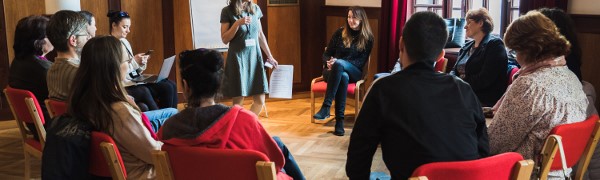 Newsletter participácieMilé kolegyne, milí kolegovia,   